(Regulamento de Voluntariado do Município de Palmela)Nota: As falsas declarações ou a falsificação de documentos constituem crime nos termos previstos, respetivamente, nos artigos 348º - A e 256º do Código Penal.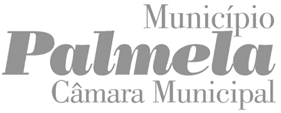 FE.01.05.B.V.00Programa de voluntariado Termo de Responsabilidade - Menores de IdadeEu,Residente em Residente em Residente em Titular do BI/CC/PPTitular do BI/CC/PPTitular do BI/CC/PPTitular do BI/CC/PPN.ºválido até     /     /     .Declaro, para os devidos efeitos legais, que autorizo, na qualidade de (pai/mãe/tutor) legal)Declaro, para os devidos efeitos legais, que autorizo, na qualidade de (pai/mãe/tutor) legal)Declaro, para os devidos efeitos legais, que autorizo, na qualidade de (pai/mãe/tutor) legal)Declaro, para os devidos efeitos legais, que autorizo, na qualidade de (pai/mãe/tutor) legal)Declaro, para os devidos efeitos legais, que autorizo, na qualidade de (pai/mãe/tutor) legal)Declaro, para os devidos efeitos legais, que autorizo, na qualidade de (pai/mãe/tutor) legal)Declaro, para os devidos efeitos legais, que autorizo, na qualidade de (pai/mãe/tutor) legal)Declaro, para os devidos efeitos legais, que autorizo, na qualidade de (pai/mãe/tutor) legal)Declaro, para os devidos efeitos legais, que autorizo, na qualidade de (pai/mãe/tutor) legal)Declaro, para os devidos efeitos legais, que autorizo, na qualidade de (pai/mãe/tutor) legal)do/a menordo/a menorTitular do BI/CC/PPTitular do BI/CC/PPTitular do BI/CC/PPTitular do BI/CC/PPN.ºválido até     /     /     .A participar como voluntário/aA participar como voluntário/aA participar como voluntário/aA participar como voluntário/aA participar como voluntário/ano Programa designado por no Programa designado por no Programa designado por Nos termos da candidatura por ele/a apresentada por sua livre vontade.Nos termos da candidatura por ele/a apresentada por sua livre vontade.Nos termos da candidatura por ele/a apresentada por sua livre vontade.Nos termos da candidatura por ele/a apresentada por sua livre vontade.Nos termos da candidatura por ele/a apresentada por sua livre vontade.Nos termos da candidatura por ele/a apresentada por sua livre vontade.Nos termos da candidatura por ele/a apresentada por sua livre vontade.Nos termos da candidatura por ele/a apresentada por sua livre vontade.Nos termos da candidatura por ele/a apresentada por sua livre vontade.Nos termos da candidatura por ele/a apresentada por sua livre vontade.Nos termos da candidatura por ele/a apresentada por sua livre vontade.Termo Informativo /Consentimento O tratamento de dados pessoais para efeitos de contacto ou para efeitos de comunicação dos serviços do Município de Palmela está em conformidade com as normas aplicáveis no âmbito da proteção de dados pessoais e da segurança da informação, de acordo com os termos e condições da Política de Proteção de Dados e de Privacidade que se encontram disponíveis em www.cm-palmela.pt. Os/as titulares dos dados podem exercer os seus direitos de proteção de dados, nomeadamente os direitos de informação, acesso, consulta, retificação, oposição ao tratamento ou apagamento, dentro do horário normal de funcionamento, através dos canais de atendimento, nomeadamente o Atendimento Presencial municipal, ou pelo correio eletrónico atendimento@cm-palmela.pt.  Formulário disponível em https://www.cm-palmela.pt/pages/2780O responsável declara que: Tomou conhecimento e concorda com o Termo Informativo/Consentimento preenchido e submetido pelo/a menor à sua responsabilidade no formulário de Candidatura ao Programa acima referido ao qual este termo de responsabilidade deverá estar anexado e do qual faz parte integrante.Elementos para a instrução da candidaturaElementos para a instrução da candidaturaElementos para a instrução da candidaturaApresentação do documento de identificação do/a requerente      a     .Data e AssinaturaData e AssinaturaData e Assinatura     /     /     (Data)(Assinatura conforme BI/Cartão de Cidadão/Passaporte do/a declarante ou de outrem a seu rogo, se o/a mesmo/a não souber assinar, ou mandatário/a, representante legal)